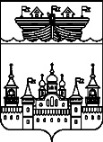 ЗЕМСКОЕ СОБРАНИЕ ВОСКРЕСЕНСКОГО МУНИЦИПАЛЬНОГО РАЙОНА НИЖЕГОРОДСКОЙ ОБЛАСТИРЕШЕНИЕ25 июля 2019 года	№68Отчёт о работе депутата Земского собрания Воскресенского муниципального района Нижегородской области Леонтьевой О.Ю.В соответствии с Регламентом Земского собрания района, заслушав и обсудив информацию о работе Леонтьевой Ольги Юрьевны - депутата Земского собрания Воскресенского муниципального района Нижегородской области от  Глуховского сельсовета Воскресенского района,Земское собрание района решило:Информацию и отчет о работе Леонтьевой Ольги Юрьевны - депутата Земского собрания Воскресенского муниципального района Нижегородской области от Глуховского сельсовета Воскресенского района – принять к сведению.Глава местного самоуправления							А.В.Безденежных